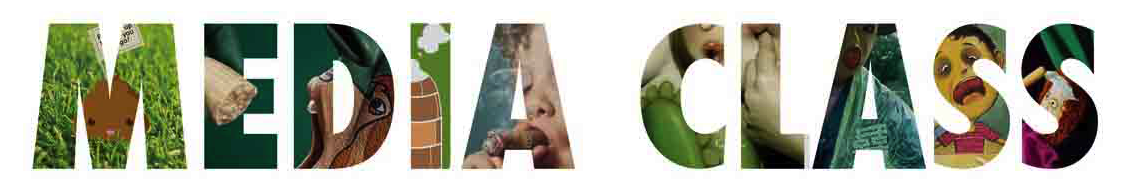      Привет!Перед тобой анкета участника фестиваля Media Class 2012Как тебя зовут? Где ты учишься?На какой специальности?Курс?Расскажи где работаешь?Милый друг, как с тобой связаться?	Телефон:E-mail: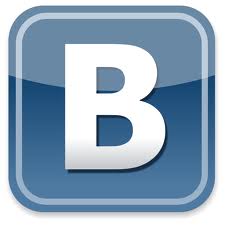 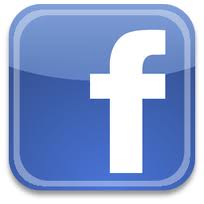 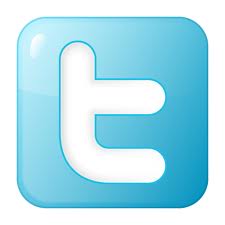         Ваш адрес:                                             «Я достаю из широких штанин» 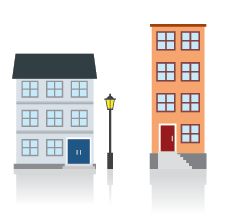 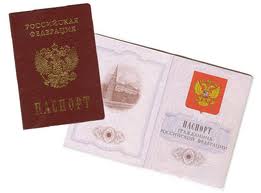 ИндексГородУлицадом/стр./кв.Дата рожденияСерия номерКем выданДата выдачиКод подразделенияНоминацияТема/название работыУчастник/командаКраткое описание проектаСписок приложенных файлов (с именем и фамилией)Список отправленных файлов 